УКРАЇНАНАКАЗ ДИРЕКТОРАДЕПАРТАМЕНТУ ОСВІТИ І НАУКИ
КІРОВОГРАДСЬКОЇ ОБЛАСНОЇ ДЕРЖАВНОЇ АДМІНІСТРАЦІЇм. Кіровоград17 жовтня 2014 року                                                                   № 401Про проведення І-ІІІ етапівV Міжнародного мовно-літературногоконкурсу учнівської та студентської молодіімені Тараса Шевченкау 2014/2015 навчальному роціНа  виконання  Указу Президента   України  від  30  вересня   2010 року № 928 «Про Міжнародний мовно-літературний конкурс учнівської та студентської молоді імені Тараса Шевченка», відповідно до листа Міністерства освіти і науки України від 26 вересня 2014 року № 1/9-493 «Про проведення V Міжнародного мовно-літературного конкурсу учнівської та студентської молоді імені Тараса Шевченка», з метою підвищення загальної мовної культури НАКАЗУЮ:1. Провести у 2014/2015 навчальному році Міжнародний мовно-літературний конкурс для учнів загальноосвітніх навчальних закладів та студентської молоді імені Тараса Шевченка.2. Затвердити умови проведення І-ІІІ етапів Міжнародного мовно-літературного конкурсу учнівської та студентської молоді імені                            Тараса Шевченка (додаток 1), склад оргкомітету та журі ІІІ етапу (додаток 2).3. Керівникам органів управління освітою райдержадміністрацій, міських рад, ректорам (директорам) вищих навчальних закладів І-ІV рівнів акредитації, директорам професійно-технічних закладів та загальноосвітніх навчальних закладів обласного підпорядкування:1) забезпечити організацію і проведення І-ІІ етапів конкурсу та участь переможців у ІІІ етапі відповідно до затверджених умов (додаток 1); 2) до 12 грудня 2014 року надіслати на адресу комунального закладу  «Кіровоградський обласний інститут післядипломної педагогічної освіти  імені Василя Сухомлинського» роботи (не більше трьох) переможців ІІ (серед учнів 2загальноосвітніх навчальних закладів, закладів обласного підпорядкування) та І (серед учнів професійно-технічних училищ та студентів  вищих навчальних закладів) етапів конкурсу на паперових  носіях.4. Комунальному закладу «Кіровоградський обласний інститут післядипломної педагогічної освіти імені Василя Сухомлинського»              (Корецька Л.В.):1) здійснити організаційно-методичне забезпечення проведення ІІІ етапу конкурсу та підбиття його підсумків відповідно до умов;2) інформацію про проведення ІІІ етапу конкурсу надіслати департаменту освіти і науки обласної державної адміністрації до 15 січня 2015 року;3) до 23 січня 2015 року  надіслати  Державній науковій установі «Інститут  інноваційних технологій і змісту освіти» Міністерства освіти і науки України звіти про проведення ІІІ  (ІІ) етапу конкурсу та заявки на участь у його фінальному етапі.5. Контроль за виконанням  наказу покласти на заступника директора департаменту - начальника управління дошкільної, загальної середньої, позашкільної освіти, виховної роботи та фінансового забезпечення  департаменту освіти і науки  облдержадміністрації Олійник А.В.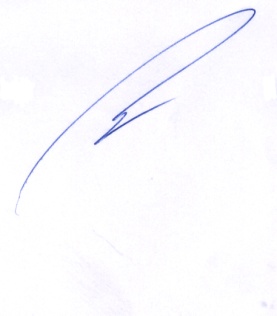 Директор департаменту			    Е.ЛещенкоДодаток 1донаказу директора департаменту  освіти і науки  облдержадміністрації17.10. 2014 № 401Умови Проведення Міжнародного мовно-літературного конкурсу учнівськоїта студентської молоді імені Тараса Шевченкау 2014/2015навчальному роціІ. Загальні положення1. Міжнародний мовно-літературний конкурс учнівської та студентської молоді імені Тараса Шевченка (далі - Конкурс) проводиться згідно з Указом Президента України від 30 вересня 2010 року № 928 «Про Міжнародний мовно-літературний конкурс учнівської та студентської молоді імені Тараса Шевченка».2. У Конкурсі можуть брати участь учні 5-11 класів загальноосвітніх навчальних закладів, учні професійно-технічних училищ, студенти вищих навчальних закладів І-ІVрівнів акредитації усіх форм власності та курсанти вищих військових навчальних закладів Збройних Сил України, учнівська та студентська молодь з числа українців, яка проживає в інших державах (далі – учасники Конкурсу).3. Базовими предметами Конкурсу є українська мова і література, мови та літератури національних меншин.ІІ. Мета КонкурсуМетою Конкурсу є вшанування творчої спадщини видатного сина українського народу Тараса Григоровича Шевченка, виявлення творчообдарованої учнівської та студентської молоді, майбутньої плеяди літературних митців, розвиток їх творчого потенціалу, виховання поваги до мови і традиційсвого народу, підвищення рівня мовної освіти в Україні та за її межами.ІІІ. Організація та проведення Конкурсу1. Конкурс організовує і проводить Міністерство освіти і науки України спільно з Державною   науковою установою  «Інститут інноваційних технологій і змісту освіти». До участі в організації та проведенні Конкурсу Продовження додатка 12залучаються Національна академія наук України, Національна академія педагогічних наук України, Міністерство оборони України, Міністерство закордонних справ України, представники творчих спілок, громадських та освітянських організацій, світової української діаспори (за згодою).2. Конкурс для учнів загальноосвітніх навчальних закладів  передбачає  чотири етапи; для учнів професійно-технічних училищ, студентів вищих навчальних закладів І-ІV рівнів акредитації усіх форм власності та курсантів вищих військових навчальних закладів Збройних Сил України –  три етапи: І етап – у жовтні 2014 року (дату проведення конкурсу визначати самостійно) – шкільний у загальноосвітніх навчальних закладах;ІІ етап – у листопаді 2014 року (дату проведення конкурсу визначати самостійно) – районний (міський) – у районах та містах обласного підпорядкування (І етап – у професійно-технічних училищах усіх форм власності, вищих навчальних закладах, вищих військових навчальних закладах Збройних Сил України);ІІІ етап – 10 - 11 січня 2015 року – обласний (заочний) у м. Кіровограді. Творчі роботи (не більше трьох) переможців ІІ етапу (І - професійно-технічні училища, вищі  навчальні заклади) конкурсу з поміткою «Міжнародний  мовно-літературний  конкурс учнівської та студентської молоді імені Тараса Шевченка», з підписами членів журі надсилати на паперових носіях за адресою:Комунальний заклад «Кіровоградський обласний інститут післядипломної педагогічної освіти імені Василя Сухомлинського», вул. Велика Перспективна, 39/63, каб. . Кіровоград, 25006.У супровідних документах зазначаються: назва роботи, прізвище,  ім’я, по батькові учасника, дата народження, повна домашня адреса, телефон, назва навчального закладу та його адреса, телефон, клас (курс), прізвище, ім’я, по батькові вчителя та його нагороди.Фінальний етап – у лютому  2015 року - у м. Кіровограді.3. Для проведення Конкурсу створюються організаційні комітети(далі - оргкомітети) та формується склад журі. Склад оргкомітету і журі І етапу затверджується керівником загальноосвітнього навчального закладу, професійно-технічного училища, вищого навчального закладу.Склад оргкомітету і журі ІІ етапу Конкурсу для учнів загальноосвітніх навчальних закладів затверджується органами управління освітою районних державних адміністрацій, міських рад.Продовження додатка 13Склад оргкомітету і журі ІІІ етапу (для учнів загальноосвітніх навчальних закладів), ІІ етапу(для учнівпрофесійно-технічних училищ,  студентів курсантів вищих навчальних закладів) затверджується департаментом  освіти і науки обласної  державної адміністрації.До складу журі запрошуються вчителі, педагогічні та науково-педагогічні працівники вищих навчальних закладів,  представники творчих спілок.4. Завдання І етапу розробляють учителі, викладачі професійно-технічних, вищих навчальних закладів, у яких відбувається Конкурс.5. Завдання ІІ етапу для учнів загальноосвітніх навчальних закладів  розробляє комунальний заклад «Кіровоградський обласний інститут післядипломної педагогічної освіти імені Василя Сухомлинського». 6. Завдання ІІ етапу готують викладачі професійно-технічних  та вищих навчальних закладів, у яких відбувається Конкурс.Завдання фінального етапу Конкурсу (IV етап – для учнів загальноосвітніх навчальних закладів; ІІІ етап – для учнів професійно-технічних училищ, студентів і курсантів вищих навчальних закладів) готує Державна наукова установа «Інститут інноваційних технологій і змісту освіти» Міністерства освіти і  науки  України й несе відповідальність за їх секретність до моменту оприлюднення. ІV. Нагородження переможців Конкурсу1. Журі Конкурсу підбиває підсумки та визначає переможців за результатами І-ІІІ етапів з числа учнів 5–11-х класів загальноосвітніх навчальних закладів  та за результатами І-ІІ етапів з числа учнів професійно-технічних училищ, студентів вищих навчальних закладів (відповідно до напрямків навчання), курсантів вищих військових навчальних закладів Збройних Сил України. 2. Переможці І-ІІІ етапів Конкурсу нагороджуються відповідними дипломами.3. Переможці фінальногоетапу Конкурсу нагороджуються дипломами Міністерства освіти і науки України.4. Учні 9-11-х класів – переможці фінального етапу, які посіли перше місце, отримують право брати участь у IV етапі Всеукраїнської учнівської олімпіади з української мови та літератури додатково до кількості учасників команди відповідного регіону, визначеної рейтингом олімпіади. Продовженнядодатка 145. Педагогічні та науково-педагогічні працівники, які підготували переможців підсумкового етапу Конкурсу, відзначаються в установленому порядку.6. Урочиста церемонія нагородження переможців фінального етапу Конкурсу, які посіли перше місце, відбувається за участі представників Міністерства освіти і науки України, Міністерства оборони України, Міністерства закордонних справ України, Національної академії наук України, Академії педагогічних наук України, творчих спілок, громадських організацій тощо.V. Фінансування Конкурсу1. Фінансування всіх етапів Конкурсу, крім фінального, здійснюється  органами  управління освітою райдержадміністрацій, міських рад, вищими навчальними закладами, які беруть участь у його проведенні, за рахунок коштів бюджету, з якого фінансується установа або заклад, а також інших, не заборонених законодавством, джерел фінансування.2. Фінансування фінального етапу Конкурсу здійснюється Міністерством освіти і науки України за рахунок коштів державного бюджету згідно з кошторисом.3. До фінансування Конкурсу можутьдолучатисяюридичні та фізичні особи. VІ. Контроль за проведенням Конкурсу здійснює Міністерство освіти і науки  України.Додаток 2донаказу директора департаменту   освіти і науки  облдержадміністрації17 жовтня 2014 № 401Складоргкомітету ІV етапу  Міжнародного мовно-літературного конкурсу учнівської та студентської молоді імені Тараса ШевченкаГолова оргкомітетуЗаступник голови оргкомітетуЧлени оргкомітету:Продовження додатка 22Складжурі ІІІ етапу  Міжнародного мовно-літературного конкурсу учнівської та студентської молоді імені Тараса ШевченкаГолова журіЗаступник голови журіЧлени журі:Лещенко Е.В.–директор департаменту освіти і науки облдержадміністрації.Нудний В.М.–заступник директора з навчально-організаційної діяльності комунального закладу «Кіровоградський обласний інститут післядипломної педагогічної освіти імені Василя Сухомлинського».Суркова Г. П. Костенко Л.Д.--директор комунального позашкільного навчального закладу «Кіровоградський обласний центр дитячої та юнацької творчості»начальник управління освіти Кіровоградської міської радиМінич Г.В.-методист науково-методичної лабораторії гуманітарно-естетичних дисциплін комунального закладу «Кіровоградський обласний інститут післядипломної педагогічної освіти імені Василя Сухомлинського»;Маранська І.А.-методист науково-методичної лабораторії гуманітарно-естетичних дисциплін комунального закладу «Кіровоградський обласний інститут післядипломної педагогічної освіти імені Василя Сухомлинського».Кричун Л. П.-декан факультету філології та журналістики Кіровоградського державного педагогічного університету імені Володимира Винниченка, кандидат філологічних наук.Нудний В.М.-заступник директора з навчально-організаційної діяльності комунального закладу «Кіровоградський обласний інститут післядипломної педагогічної освіти імені Василя Сухомлинського».Білих О.О.---доцент Кіровоградського державного педагогічного університету імені Володимира Винниченка, кандидат філологічних наук;Гарбар О.В.Голик О.В.Гарбар О.В.Голик О.В.----методист державного закладу «Навчально-методичний  кабінет професійно-технічної освіти у Кіровоградській області»;учитель української мови та літератури комунального закладу «Навчально-виховне об’єднання «Загальноосвітній навчальний заклад І-ІІІ ступенів № 20 - дитячий юнацький центр «Сузір’я» Кіровоградської міської ради Кіровоградської області»;Дмитрук В.І.Дмитрук В.І.--декан Кіровоградської філії Київського національного університету культури і мистецтв України, кандидат філологічних наук;Довгалюк Н.В.Довгалюк Н.В.--учитель української мови та літератури гімназії № 9 Кіровоградської міської ради Кіровоградської області; Продовження додатка 23 Продовження додатка 23 Продовження додатка 23 Продовження додатка 23 Продовження додатка 23Карабут І.І.Карабут І.І.Карабут І.І.-учитель української мови та літератури загальноосвітньої школи І-ІІІ ступенів №7 ім.О.С.Пушкіна Кіровоградської міської ради Кіровоградської області;Крижанівська О.І.Мінич Г.В.Крижанівська О.І.Мінич Г.В.Крижанівська О.І.Мінич Г.В.--доцент Кіровоградського державного педагогічного університету імені Володимира Винниченка, кандидат філологічних наук;методист науково-методичної лабораторії гуманітарно-естетичних дисциплін комунального закладу «Кіровоградський обласний інститут післядипломної  педагогічної освіти імені Василя Сухомлинського»;Новіцька О.М.Новіцька О.М.Новіцька О.М.-учитель української мови та літератури комунального закладу «Навчально-виховне об’єднання  №6 «Спеціалізована  загальноосвітня школа І-ІІІ ступенів, центр естетичного виховання «Натхнення» Кіровоградської міської ради Кіровоградської області»;Осаулець Л.В.Осаулець Л.В.Осаулець Л.В.-учитель української мови та літератури комунального  закладу «Навчально-виховне об’єднання   «Загальноосвітній  навчальний  заклад І-ІІІ ступенів  № 20 - дитячий юнацький центр «Сузір’я» Кіровоградської міської ради Кіровоградської області»;Павленко В.В.Рожанчук І.В.Павленко В.В.Рожанчук І.В.Павленко В.В.Рожанчук І.В.--учитель української мови та літератури  Кіровоградського обласного навчально-виховного комплексу (гімназія–інтернат–школа мистецтв);учитель української мови та літератури комунального закладу «Навчально-виховне об’єднання – «Спеціалізований загальноосвітній навчальний заклад І ступеня «Гармонія» - гімназія імені Тараса Шевченка - центр позашкільного виховання «Контакт»  Кіровоградської міської ради» Кіровоградської області»;Ревнивцева О.В.Туз Т.А.Ревнивцева О.В.Туз Т.А.Ревнивцева О.В.Туз Т.А.--Продовження додатка 24завідувач науково-методичної лабораторії гуманітарно-естетичних дисциплін комунального закладу «Кіровоградський обласний інститут післядипломної педагогічної освіти імені ВасиляСухомлинського»;учитель російської мови та світової літератури Кіровоградської гімназії  нових технологій  навчання Кіровоградської  міської  ради Кіровоградської області;Щербина С.В.Щербина С.В.Щербина С.В.-учитель української мови та літератури Созонівського навчально-виховного комплексу «загальноосвітня школа  І-ІІІ ступенів – дошкільний навчальний заклад» Кіровоградської районної державної адміністрації Кіровоградської області.